Complete the worksheet: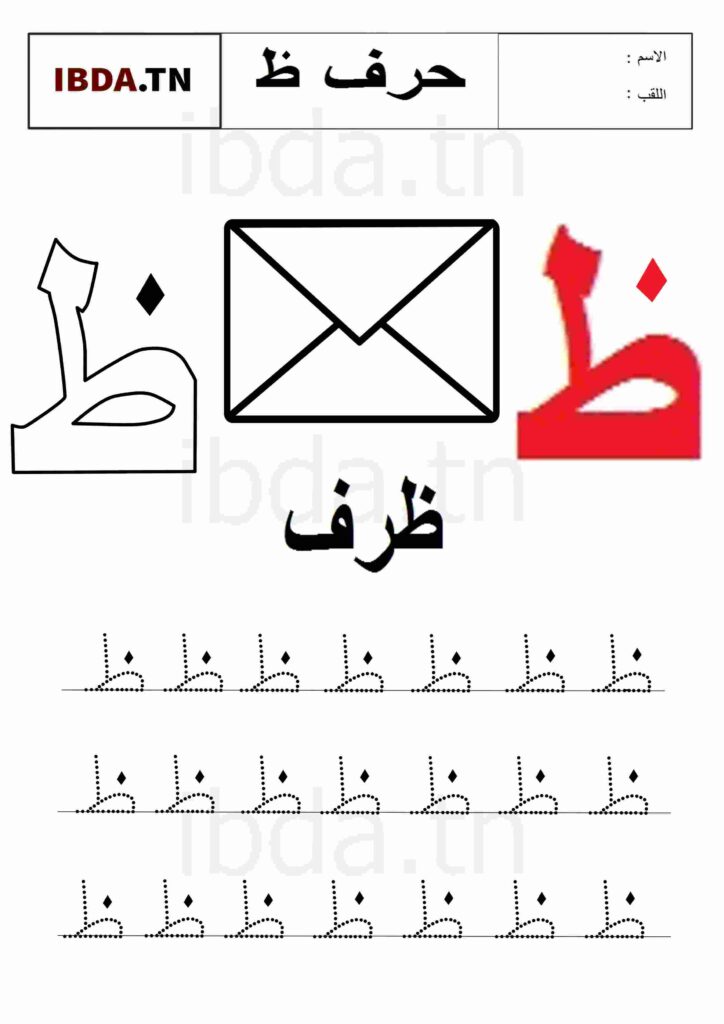 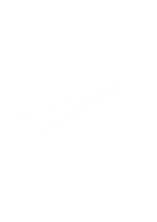 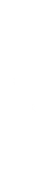 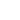 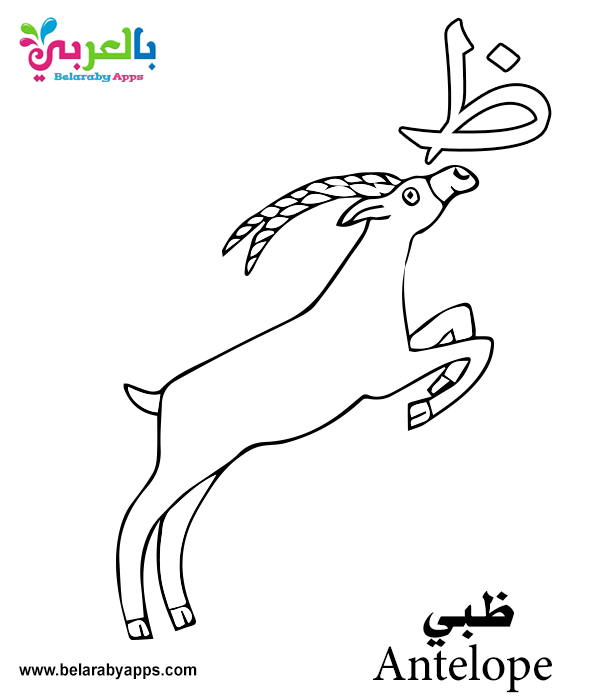 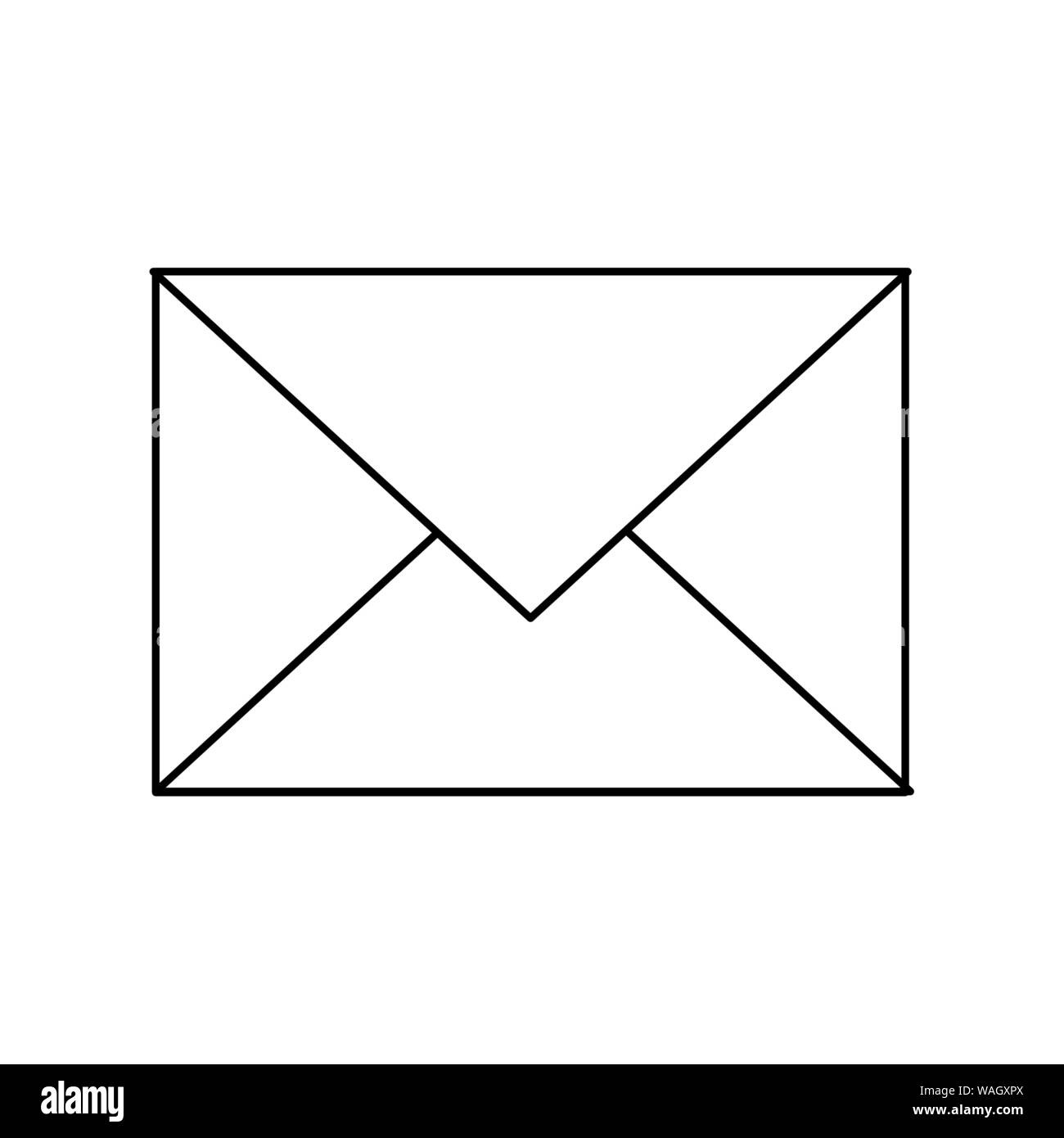 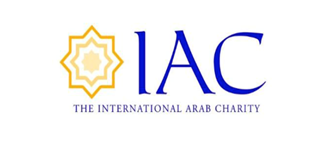 معلمة الصف Miss Reem HachichHomework Due for: 02/03/2024 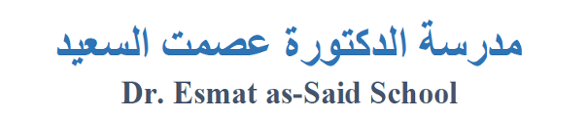 الاسم: .................................................